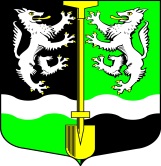 АДМИНИСТРАЦИЯ                                                                  МУНИЦИПАЛЬНОГО ОБРАЗОВАНИЯ                                             СЕЛИВАНОВСКОЕ СЕЛЬСКОЕ  ПОСЕЛЕНИЕ                                 ВОЛХОВСКОГО МУНИЦИПАЛЬНОГО РАЙОНА                     ЛЕНИНГРАДСКОЙ ОБЛАСТИПОСТАНОВЛЕНИЕот 02 февраля 2021 года                                                                                   № 11Об утверждении перечня мероприятий по развитию общественной инфраструктуры муниципального значения на 2021 годВ целях реализации постановления Правительства Ленинградской области от 19.03.2020 года № 133 «О внесении изменений в постановление Правительства Ленинградской области от 14 ноября 2013 года № 399 «Об утверждении государственной программы Ленинградской области «Устойчивое общественное развитие в Ленинградской области» и распоряжения Правительства Ленинградской области от 02.12.2019 года № 802-р «Об установлении предельного уровня софинансирования Ленинградской областью (в процентах) объема расходных обязательств муниципальных образований на 2020 год и плановый период 2021 и 2022 годов», администрация муниципального образования Селивановское сельское поселение Волховского муниципального района Ленинградской области,ПОСТАНОВЛЯЕТ:1.Утвердить перечень мероприятий по развитию общественной инфраструктуры муниципального значения в муниципальном образовании Селивановское сельское поселение Волховского муниципального района Ленинградской области на 2021 год (приложение 1).2.Контроль за исполнением настоящего постановления оставляю за собой.Глава администрацииМО Селивановское сельское поселение                                        М.Ф.ПетроваПриложение 1УТВЕРЖДЕНОпостановлением администрацииМО Селивановское сельское поселениеОт 02 февраля 2021 года № 11Перечень мероприятий по развитию общественной инфраструктуры муниципального значения в муниципальном образовании Селивановское сельское поселение Волховского муниципального района Ленинградской области на 2021 годМуниципальный район (ГО), муниципальное образованиеПланируемое распределение средств (характеристика проекта, в т.ч. наименование муниципального учреждения, адрес, направление расходов)Срок реализации (год завершения)Доля софинан-сирования (%)Объем средств (стоимость реализации проекта, рублей)Объем средств (стоимость реализации проекта, рублей)Объем средств (стоимость реализации проекта, рублей)Автор обращения (ФИО)Муниципальный район (ГО), муниципальное образованиеПланируемое распределение средств (характеристика проекта, в т.ч. наименование муниципального учреждения, адрес, направление расходов)Срок реализации (год завершения)Доля софинан-сирования (%)ВСЕГОЗа счет средств ОБЗа счет средств МБАвтор обращения (ФИО)Селивановское сельское поселение МБУКИС «Селивановский сельский Дом Культуры, п. Селиваново – на обустройство спортивно-оздоровительного сооружения «Сказка», находящегося на балансе СДК: устройство ограждения стадиона; реконструкция и штукатурка трибун, в том числе установка деревянных конструкций для сидения зрителей; ремонт раздевалки.20215 %1239993,681177994,0061999,68Орлов В.Н.Селивановское сельское поселениеМБУКИС «Селивановский сельский Дом Культуры», п. Селиваново – приобретение ноутбука, одежды для сцены, акустической системы.20215 %405263,16385000,0020263,16Илларионова Р.А.